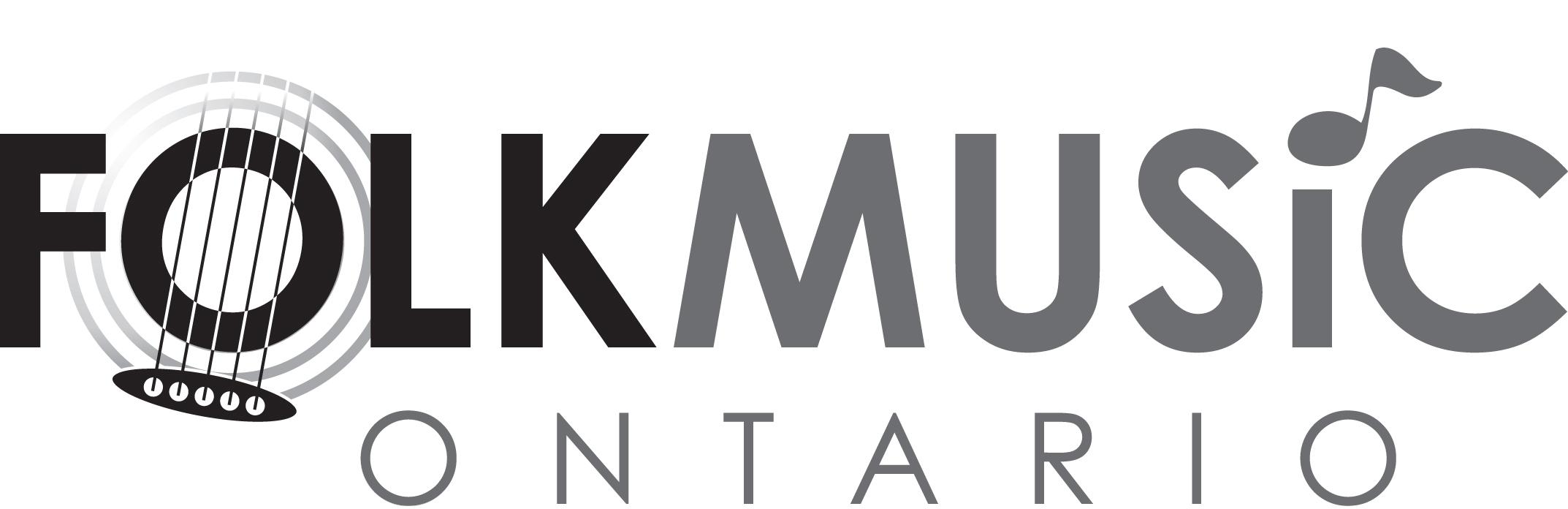 BOARD OF DIRECTORS - NOMINATION FORM
COMPLETE FORM AND SUBMIT WITH ALL ATTACHMENTS TO FMOnominations@gmail.comNOMINEE: Telephone:  (         )					            Email:Nominators (must be members of Folk Music Ontario):Brief bio (100-150 words) of nominee (if applicable, this will be published as part of the election process; attach electronically, if possible):Why nominee would make a good director (100-150 words) (if applicable, this will be published as part of the election process; attach electronically, if possible):I have read the “What to Expect If You Are Elected” document and hereby agree to take part in the nomination process.Nominee:									Date:NAMETELEPHONE/EMAILCONFIRMED SUPPORT(VERBAL OR WRITTEN)1.2.3.